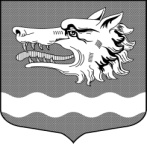 Администрация муниципального образования Раздольевское сельское поселениемуниципального образования Приозерский муниципальный район Ленинградской области                                               П О С Т А Н О В Л Е Н И Е28 ноября 2022 года                                                                                  №272Рассмотрев распоряжение Комитета по развитию малого, среднего бизнеса и потребительского рынка Ленинградской области от 21.10.2022 года № 287-р «Об утверждении методических рекомендаций по разработке органами местного самоуправления Ленинградской области общих (рамочных) требований к внешнему виду и оформлению ярмарок на территории муниципального образования», в соответствии с Федеральным законом от 27.07.2010 года № 210-ФЗ «Об организации предоставления государственных и муниципальных услуг», Федеральным законом от 06.10.2003 года № 131-ФЗ «Об общих принципах организации местного самоуправления в Российской Федерации», Федеральным законом от 28.12.2009 года № 381-ФЗ «Об основах государственного регулирования торговой деятельности в Российской Федерации»; постановлением Правительства Ленинградской области от 29.05.2007 года № 120 «Об организации розничных рынков и ярмарок на территории Ленинградской области», Уставом муниципального образования Раздольевское сельское поселение, администрация муниципального образования Раздольевское сельское поселение ПОСТАНОВЛЯЕТ:Утвердить прилагаемые общие (рамочные) требования к внешнему виду и оформлению ярмарок на территории муниципального образования Раздольевское сельское поселение.2. Опубликовать настоящее постановление в СМИ и на официальном сайте муниципального образования Раздольевское сельское поселение.3. Постановление вступает в силу с момента его официального опубликования.Глава администрации                                                            В.В.ЗайцеваЕрмолина Н.А.66-632Разослано: дело-1;прокуратура-1ПриложениеУТВЕРЖДЕНЫПостановлением администрации МО Раздольевское сельское поселениеот 28.11.2022 года №  272Общие (рамочные) требований к внешнему виду и оформлению ярмарок на территории муниципального образования Раздольевское сельское поселениеI. Общие положения 	Настоящие Методические рекомендации разработаны во исполнение требований Порядка организации ярмарок и продажи товаров на них на территории Ленинградской области, утвержденного постановлением Правительства Ленинградской области от 29.05.2007 № 120 «Об организации розничных рынков и ярмарок на территории Ленинградской области», Областного закона Ленинградской области от 02.07.2003 № 47-оз «Об административных правонарушениях» и в целях: - формирования унифицированного подхода к внешнему виду и оформлению ярмарок, проводимых на территории муниципального образования Раздольевское сельское поселение, в том числе в части размещения и оборудования мест для продажи товаров (выполнения работ, оказания услуг) и мест общего пользования на ярмарках, информационно-рекламного оформления, в том числе обеспечения сопутствующих мероприятий; - повышения престижа и популярности ярмарочных мероприятий у жителей и гостей Ленинградской области; обеспечения комплексного (концептуального) подхода при организации ярмарочной торговли на территории муниципального образования Раздольевское сельское поселение; формирование общих принципов благоустройства территорий ярмарочных площадок на территории муниципального образования Раздольевское сельское поселение.II. Мероприятия по установлению общих (рамочных) требований к внешнему виду и оформлению ярмарок на территории муниципального образования Раздольевское сельское поселение  1. Общие (рамочные) требования к внешнему виду и оформлению ярмарок включают в себя: требования к оборудованию мест для продажи товаров (выполнения работ, оказания услуг); требования к информационному обеспечению проведения ярмарки.2. Общие (рамочные) требования к внешнему виду и оформлению ярмарок утверждаются уполномоченным органом местного самоуправления в соответствии с уставом муниципального образования.3. Соблюдение общих (рамочных) требований к внешнему виду и оформлению ярмарки обеспечивается организатором ярмарки. За несоблюдение установленных общих (рамочных) требований к внешнему виду и оформлению ярмарки организатор ярмарки может быть привлечен к административной ответственности, предусмотренной законодательством Ленинградской области.III. Оборудование мест для продажи товаров(выполнения работ, оказания услуг)1. Оформление ярмарок следует осуществлять в единой стилистической концепции, в том числе с использованием брендированного фирменного стиля. Оформление ярмарочной площадки должно соответствовать требованиям правил благоустройства муниципального образования.2. Места для продажи товаров (выполнения работ, оказания услуг) (далее –торговые места) следует размещать в соответствии со схемой размещения торговых мест на ярмарке. На торговых местах используются следующие виды оборудования:1) легковозводимые сборно-разборные конструкции (торговые палатки)единого цветового решения. Торговая палатка, а также прилегающая к ней территория должны содержаться в чистоте.Требования к торговым палаткам:- габариты исходного модуля:глубина – не более 2 м;ширина – не более 2,5 м;высота – не более 3,0 м;- место для выкладки товаров (прилавок) торговой палатки следует располагать на высоте не более 1,1 м от уровня земли;- кровля палатки может быть односкатной (с минимальным уклоном 5% в сторону задней стенки) или двускатной;- допустимо размещение вывески (информационной конструкции с указанием наименования хозяйствующего субъекта и (или) торгового объекта, категории товара, рода выполняемых работ, типа оказываемых услуг и т.п.). В случае размещения нижняя граница вывески должна находиться на высоте не менее 2,3 м;- допускается установка торговых палаток группами, не более 20 штук, приэтом общая их общая площадь не должна превышать 160 кв.;- расстояние между группами торговых палаток должно быть не менее 1,4 м.2) передвижные (мобильные) нестационарные торговые объекты (торговые автофургоны, автолавки, прицепы, полуприцепы). Передвижные средства торговли, а также прилегающая к ним территория должны содержаться в чистоте.Требования к передвижным средствам торговли:- габариты передвижных средств торговли:длина – не более 6 м;ширина – не более 2,5 м;высота – не более 2,5 м;- место для выкладки товаров (прилавок) передвижных средств торговли должно быть расположено на высоте не более 1,3 м от земли;- при оказании посредством передвижных средств торговли услуг общественного питания у каждого объекта следует установить урны, которые следует очищать по мере заполнения, но не реже 1 раза в сутки;- перед передвижным средством торговли, предоставляющим услуги общественного питания, рекомендуется размещать табличку с меню;- над торговым окном необходимо организовать навес или козырек шириной не менее 0,3 м;- допустимо размещение вывески;- передвижные средства торговли следует располагать в едином порядке (по одной линии);3) торговые автоматы (вендинговые автоматы). Торговые автоматы, а также прилегающая к ним территория должны содержаться в чистоте;4) нестационарные торговые объекты (киоски, павильоны). Используемые на ярмарках нестационарные торговые объекты должны соответствовать требованиям правил благоустройства муниципального образования;5) торговые столы, стулья, прилавки единого образца.3. Торговые места рекомендуется оформлять скатертями единого образца, высокой степени износостойкости и водонепроницаемости по заявленному количеству торговых мест.4. Специальная форма (фартуки) и бейджи продавцов рекомендуется оформлять в едином стиле. При проведении праздничных ярмарок допускается использование национальных, фольклорных и иных элементов оформления, средств декора, связанных с тематикой проводимого мероприятия.IV. Информационное обеспечение проведения ярмарки1. У входа на ярмарку следует расположить доступную для обозрения посетителей вывеску, содержащую напечатанные крупным шрифтом информацию:- наименование ярмарки (например: «Ленинградские ярмарки»);- дни и часы работы ярмарки.2. На доступном для посетителей месте следует оборудовать информационный стенд, на котором должна содержаться информация:- наименование организатора ярмарки.- фамилия, имя и отчество ответственного лица организатора ярмарки (администратора ярмарки) и его контактный номер телефона.- на регулярных ярмарках необходимо указывать количество свободных мест для продажи товаров (выполнения работ, оказания услуг) (информация должна обновляться по мере изменения количества свободных мест);- номера телефонов территориального органа Управления Роспотребнадзора по Ленинградской области, территориального органа ГУ МВД России по г. Санкт-Петербургу и Ленинградской области, территориального органа ГУ МЧС России по Ленинградской области, территориального органа Федеральной налоговой службы России, уполномоченного органа местного самоуправления (в сфере торговой деятельности).3. Каждое торговое место должно иметь ламинированную табличку с номером места в соответствии со схемой размещения торговых мест ярмарки. Табличка закрепляется на видном для покупателей месте и должна содержать следующую информацию:- наименование участника ярмарки (для индивидуальных предпринимателей – Ф.И.О. индивидуального предпринимателя; для юридических лиц – наименование юридическое лица; для крестьянских (фермерских) хозяйств – наименование «Крестьянское (фермерское) хозяйство (Ф.И.О. главы КФХ либо юридическое (официальное) наименование хозяйства)»; для граждан, не являющихся индивидуальными предпринимателями – Ф.И.О. гражданина, указание на статус (личное подсобное хозяйство / садоводство / огородничество / животноводство / самозанятый), населенный пункт (район, регион) осуществления гражданином деятельности.4. Вся информация должна быть напечатана на русском языке, должна быть достоверной, актуальной на дату проведения ярмарки и иметь подпись администратора ярмарки.